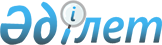 "Көшіп келушілердің Қазақстан Республикасына келуінің және онда болуының, сондай-ақ олардың Қазақстан Республикасынан кетуінің қағидаларын және Көші-қон бақылауын жүзеге асыру, сондай-ақ Қазақстан Республикасының Мемлекеттік шекарасынан заңсыз өтетін, Қазақстан Республикасының аумағында заңсыз болатын шетелдіктер мен азаматтығы жоқ адамдарды, сондай-ақ Қазақстан Республикасының аумағына келуге тыйым салынған адамдарды есепке алу қағидаларын бекіту туралы" Қазақстан Республикасы Үкіметінің 2012 жылғы 21 қаңтардағы № 148 қаулысына өзгерістер енгізу туралыҚазақстан Республикасы Үкіметінің 2022 жылғы 4 наурыздағы № 111 қаулысы.
      Қазақстан Республикасының Үкіметі ҚАУЛЫ ЕТЕДІ:
      1. "Көшіп келушілердің Қазақстан Республикасына келуінің және онда болуының, сондай-ақ олардың Қазақстан Республикасынан кетуінің қағидаларын және Көші-қон бақылауын жүзеге асыру, сондай-ақ Қазақстан Республикасының Мемлекеттік шекарасынан заңсыз өтетін, Қазақстан Республикасының аумағында заңсыз болатын шетелдіктер мен азаматтығы жоқ адамдарды, сондай-ақ Қазақстан Республикасының аумағына келуге тыйым салынған адамдарды есепке алу қағидаларын бекіту туралы" Қазақстан Республикасы Үкіметінің 2012 жылғы 21 қаңтардағы № 148 қаулысына мынадай өзгерістер енгізілсін:
      көрсетілген қаулымен бекітілген Көшіп келушілердің Қазақстан Республикасына келуінің және онда болуының, сондай-ақ олардың Қазақстан Республикасынан кетуінің қағидаларында:
      7-тармақ мынадай редакцияда жазылсын:
      "7. Егер Қазақстан Республикасының халықтың көші-қоны саласындағы заңнамасында және/немесе Қазақстан Республикасы ратификациялаған халықаралық шарттарда өзгеше көзделмесе, Қазақстан Республикасында уақытша болатын көшіп келушілер жергілікті атқарушы орган берген тиісті рұқсаттарсыз еңбек қызметін жүзеге асыруға жіберілмейді.";
      14-тармақ мынадай редакцияда жазылсын:
      "14. Егер Қазақстан Республикасының халықтың көші-қоны саласындағы заңнамасында және/немесе Қазақстан Республикасы ратификациялаған халықаралық шарттарда өзгеше көзделмесе, шетелдік жұмыс күшін тарту, сондай-ақ Қазақстан Республикасында уақытша болатын көшіп келушілердің еңбек қызметін жүзеге асыруы жергілікті атқарушы органның рұқсаты негізінде халықтың көші-қоны мәселелері жөніндегі уәкілетті орган белгілейтін квота шегінде жүзеге асырылады.";
      көрсетілген қаулымен бекітілген Көші-қон бақылауын жүзеге асыру, сондай-ақ Қазақстан Республикасының Мемлекеттік шекарасынан заңсыз өтетін, Қазақстан Республикасының аумағында заңсыз болатын шетелдіктер мен азаматтығы жоқ адамдарды, сондай-ақ Қазақстан Республикасының аумағына келуге тыйым салынған адамдарды есепке алу қағидаларында:
      4-тармақ мынадай редакцияда жазылсын:
      "4. Ішкі істер органдары көшіп келушілерді есепке алуды көшіп келушілер уақытша тұратын жерде, оның ішінде "Бүркіт" БАЖ-дан, "Бүркіт" БАЖ визалық-көші-қон порталынан (www.vmp.gov.kz), "e-Qonaq" ақпараттық жүйесінен (www.eqonaq.kz) және ҚР ІІМ ақпараттық жүйесінен мәліметтер алу арқылы жүргізеді.
      Қазақстан Республикасының визасымен кіретін шетелдіктер Мемлекеттік шекараны кесіп өткенде шақыруды ресімдеген кезде шақырушы тарап көрсеткен мекенжай бойынша "Бүркіт" БАЖ арқылы автоматты түрде есепке алынады.
      Көшіп келушіні қабылдайтын жеке және заңды тұлғалар "Бүркіт" БАЖ визалық-көші-қон порталына ақпаратты www.vmp.gov.kz немесе egov.kz веб-сайттары арқылы дербес цифрлық электрондық қолтаңба арқылы енгізеді не хабарламаларды көші-қон қызметі бөлімшелеріне тікелей ұсынады немесе пошта арқылы жолдайды. Шетелдіктердің және азаматтығы жоқ адамдардың болуы туралы хабарламаларды "e-Qonaq" ақпараттық жүйесінің қолданушылары www.eqonaq.kz веб-сайты арқылы осы жүйемен де жолдай алады.".
      2. Осы қаулы алғашқы ресми жарияланған күнінен кейін күнтізбелік он күн өткен соң қолданысқа енгізіледі.
					© 2012. Қазақстан Республикасы Әділет министрлігінің «Қазақстан Республикасының Заңнама және құқықтық ақпарат институты» ШЖҚ РМК
				
      Қазақстан РеспубликасыныңПремьер-Министрі 

Ә. Смайылов
